Características generales de la películaTítulo original: The Shack  (La Cabaña).Año: 2017Duración: 132 min.País:  Estados Unidos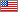 Dirección: Stuart Haeldine.Guion: John Fusco, Andrew Lanham, Destin Daniel Cretton (Novela: William Paul Young)Música: Aaron ZigmanFotografía: Declan QuinnReparto: Sam Worthington,  Octavia Spencer,  Tim McGraw,  Radha Mitchell,  Graham Greene, Megan Charpentier,  Ryan Robbins,  Gage Munroe,  Jordyn Ashley Olson, Alice Braga,  Sumire Matsubara,  Avraham Aviv Alush,  Lane Edwards,  Carolyn AdairProductora: Netter Productions / Summit EntertainmentGénero: Drama/Religión. SinopsisDespués de sufrir una tragedia familiar, Mack Phillips (Sam Worthington) cae en una profunda depresión que le lleva a cuestionar todas sus creencias. Sumido en una crisis de fe, recibe una enigmática carta donde un misterioso personaje le cita en una cabaña abandonada en lo más profundo de los bosques de Oregón. A pesar de sus dudas, Mack viaja a la cabaña, donde se encontrará con alguien inesperado. Este encuentro conducirá a Mack a enfrentarse a importantes verdades, que no sólo transformarán su comprensión de la tragedia sino que harán que su vida cambie para siempre. Puntos de interés	Enfrentar el dolor.Confianza en Dios ante cualquier situación.No albergar malos sentimientos como el rencor, resentimiento, amargura, ira en nuestro interior. La película se vuelve más discursiva, con las conversaciones entre las tres Divinas Personas, y de ellas con Mack, para explicarle en qué consiste la vida intratrinitaria y cómo interviene Dios en la vida de los hombres. Lo hace conforme a un plan que los hombres desconocen y por tanto no pueden ni deben valorar, pero que siempre está guiado por el amor infinito de quien es Creador, Redentor y Santificador.CuriosidadesHay algunos aspectos a matizar en esta película. En la aportación de la trinidad, se echa de menos alguna alusión al sacrificio redentor de Cristo, que en ciertas escenas hubiera sido absolutamente necesaria. En la versión americana, si que se encentra una escena explicita, que en la copia que se distribuye en España, desgraciadamente, no está.Podría haber sido más rico en cuanto a la libertad humana. Las escena de la película se centra en hablar de un mal que actúa y que Dios no puede impedirCitas importantesEl dolor es capaz de retorcernos por dentro.Los secretos que llevamos dentro saben como subir a la superficie.La tristeza se presenta sin avisar. Cuando solo ves tu dolor, me pierdes de vista (Dios Padre).Yo siempre estaré contigo, sientas mi presencia o no (Jesús).Juzgar requiere que te creas superior de quien juzgas.El hombre llega mucho mas lejos por evitar lo que teme, que para alcanzar lo que desea.Quiero cambios al conocerme.No pienses en el pasado, no pienses en el dolor, todo va a salir bien.Imágenes 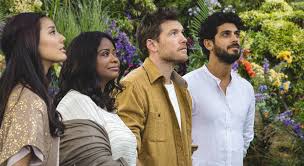 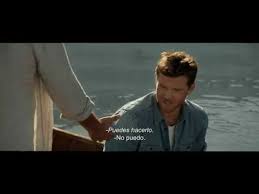 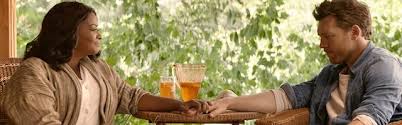 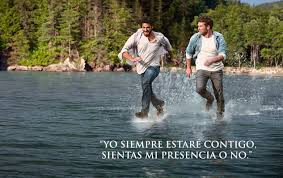 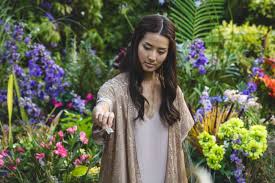 Actividades¿Cuáles son los protagonistas principales de la Película?______________________________________________________________________________________________________________________________________________________¿Cuál era la herida que tenia Mack? ¿Le afectó en su futuro?______________________________________________________________________________________________________________________________________________________Resalta alguna función de las personas de la Trinidad, según la PelículaPadre:________________________________________________________________Hijo:__________________________________________________________________Ruah (Espíritu):_________________________________________________________¿Cómo sanó Mack sus heridas? Describe su proceso:______________________________________________________________________________________________________________________________________________________Resume con tus palabras la enseñanza que nos aporta la película.__________________________________________________________________________________________________________________________________________________________________________________________________________________________________________________________________________________________________________________________________________________________________________________________________________________________________________________________________¿Por qué estaba Mack enfadado con Dios? ¿Crees que con Dios nos podemos enfadar? Explica tu respuesta:_______________________________________________________________________________________________________________________________________________________________________________________________________________________________________________________________________________________________________________________________________________________________________________________¿Qué tres cosas trabajo Dios con Mack sobre el perdón?_________________________________________________________________________________________________________________________________________________________________________________________________________________________________Resalta la escena de la película que más te ha gustado y te ha llamado la atención. Explica el por qué:__________________________________________________________________________________________________________________________________________________________________________________________________________________________________________________________________________________________________________________________________________________________________________________________________________________________________________________________________Películas relacionadasEl poder del perdón. El cielo es real.¿Debatimos?¿Cómo es tu relación con Dios?¿Qué se debe perdonar? ¿Cuántas veces debemos perdonar la ofensa?TemporalizaciónUtilizaremos tres clases para trabajar la película, distribuido de la siguiente manera:Dos sesiones para ver la película.Una sesión para trabajar el cuadernillo. Fuenteshttp://www.sensacine.com/peliculas/https://www.filmaffinity.com/es/film930218.html https://eldebatedehoy.es/cultura/la-cabana/ Anexo¿Cuáles son los protagonistas principales de la Película?MackMissyTrinidad: Papá, Jesús, Ruah (Espíritu Santo).¿Cuál era la herida que tenia Mack? ¿Le afectó en su futuro?Mack estaba profundamente herido por el trato que le dio su padre desde pequeño, la infancia que vivió y lo que le ocurrió a su hija. Todo ello le produjo un sentimiento de amargura, resentimiento y enfado hacia Dios, lo cual le impedía ser feliz y avanzar en su vida personal y familiar; llegando afectar a las personas que convivía con él. Resalta alguna función de las personas de la Trinidad, según la Película:Padre: El amor hacia Mack.Hijo: Acompañar a Mack, ayudarlo en las debilidades y mostrarle que junto a Él era el camino seguro.Ruah (Espíritu): Consolar la tristeza de Mack.¿Cómo sanó Mack sus heridas? Describe su proceso:Reconoció sus daño.Tuvo un encuentro con DiosDejo que Dios lo enseñara, a través de su Sabiduría.Dejó de juzgar todo.Aparto todos los malos sentimientos que tenia.Perdono: su padre, el asesino de su hija.Tuvo una constante relación con Dios, permitiendo ser amado y consecuencia de ello fue capaz de amar. Resume con tus palabras la enseñanza que nos aporta la película.(Respuesta personal). Aunque los valores que resalta es la confianza en Dios, saber perdonar, no albergar resentimiento, amargura, dolor. La película enfatiza el tener una relación personal con Dios y las funciones de la Trinidad en nuestras vidas. ¿Por qué estaba Mack enfadado con Dios? ¿Crees que con Dios nos podemos enfadar? Explica tu respuesta:Mack tenia una actitud de enfado con Dios por todas las cosas malas que le había acontecido en su vida desde muy pequeño. La violenta relación con su padre, como tuvo que defenderse ante su padre, el abandono de su madre, la perdida de su hija. Todas esas situaciones le llevo a cuestionarse el amor que Dios declara tenernos y culpo a Dios de todas sus desgracias. Creo que la actitud de enfado o enojo es un sentimiento que no podemos evitar sentirlo. El problema viene cuando no sabemos tratar ese sentimiento que procede de nuestro interior y eso nos afecta primero a nosotros mismos y luego a nuestro alrededor. Enfadarse es licito pero hacia Dios muestra falta de confianza en Él, ya que nuestro sentimiento es que Dios nos hace pasar por algo malo. Esa situación nos daña porque creemos que Dios no nos ama lo suficiente para evitar nuestro dolor y/o adversidad, y nos cargamos de malos sentimientos hacia Dios. Algo licito es expresarnos con Dios de cómo nos sentimos pero nunca cargando en Él la culpa de ello y confiar plenamente en su actuación.  ¿Qué tres cosas trabajo Dios con Mack sobre el perdón?Primero el dolor que tenia con Dios por no haber evitado las situaciones difíciles en su vida.Segundo el perdón hacia su padre por el daño que le ocasionó de niño. Y por último poder  perdonar al asesino de su hija. Resalta la escena de la película que más te ha gustado y te ha llamado la atención. Explica el por qué:(Respuesta personal)SumarioCaracterísticas generales de la película	1Sinopsis	1Puntos de interés	1Curiosidades	2Citas importantes	2Imágenes	3Actividades	4Películas relacionadas	5¿Debatimos?	5Temporalización	5Fuentes	6Anexo	6